Event Secretary:Ian Davies: 24 Avondale Road, Wimbledon, SW19 8JX.Home: 020 8543 3681Mobile: 07887 625056 ian.p.davies@hotmail.co.ukTime keepers: Mike Labram and Clive Walton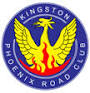 Kingston Phoenix Road ClubPete Mitchell Memorial 10Open 10 mile scratch time trialPromoted for and on behalf of Cycling Time Trials under their Rules and RegulationsSaturday 22 April 2017: Course G10/42London South District RegulationsNo vehicles shall be parked on the carriageway within sight of the starting or finishing pointsNo parking on the A24 or its verges. Spook Hill is a residential area – please be considerate to those who live there and park accordinglyThe Headquarters for this event is St Johns School, North Holmwood, which is also in a residential area: PLEASE PARK IN THE DESIGNATED AREAS OR PARK CONSIDERATELYAfter finishing all riders MUST continue to North Holmwood roundabout and take the appropriate exitThere must be NO warming up on the course once the events are in progress and NO following vehiclesAT NO TIME SHOULD THERE BE MORE THAN 5 RIDERS WAITING AT THE START TIMEKEEPER. PLEASE DO NOT ARRIVE MORE THAN 5 MINUTES BEFORE YOUR ALLOTTED START TIME, AND PLEASE FOLLOW THE DIRECTION OF MARSHALS AT ALL TIMES ON APPROACH TO THE STARTPrize list: One rider, one prize applies. Precedence is set by the prize valueCourse DetailsSTART In Spook Hill, North Holmwood, at the Post Office telephone inspection cover, 30 yards from the junction with the A24 (TQ167469)Proceed to A24 where LEFT into acceleration lane to join A24Proceed SOUTH to Beare Green roundabout. Take second exit and follow Capel by pass to Clarke’s Green roundabout (4.91 miles) (TQ171397)Encircle roundabout (taking great care) and retrace on A24 via Beare Green roundabout (taking great care) to FINISH at drain at NORTH end of penultimate crash barrier 634 yards before North Holmwood roundabout (TQ166472)Event Headquarters: St John’s C of E Primary School, Goodwyns Road, North Holmwood, RH4 2LRTravelling South on the A24 along Deepdene Avenue, on arriving at North Holmwood roundabout, take the THIRD junction onto the A2003 and turn almost immediately first right into Goodwyns Road. The school is immediately on the right.Travelling North on the A24 along Horsham Road, on arriving at North Holmwood roundabout, take the FIRST exit onto the A2003, following the directions as above.   The event HQ will be open from 1300 and signing on will be done and numbers will be collected from there. Numbers can be exchanged for tea and coffee at the finish.PLEASE NOTE THAT CTT REGULATIONS NOW REQUIRE RIDERS TO SIGN IN AND OUT OF THE EVENTFirst man£40First woman£40Second man£30Second woman£30Third man£20Third woman£20First male vet on standard£20First female vet on standard£20Spot prize for 20th place£15Spot prize for 40th place£15NumberStart TimeNameClubGenderCategory11431Jon & Wendy Frost (Tandem)Redmon CCMale/FemaleVeteran31433Jackie DoddKingston Phoenix RCFemaleVeteran41434Ajay HoxhaAnerley BCMaleSenior51435Thomas DoranHemel Hempstead CCMaleSenior61436Mark KellyVC MeudonMaleVeteran71437Nolan HeatherWorthing Excelsior CCMaleVeteran81438Emma WilliamsG!ro PrestigeFemaleSenior91439Tony TugwellKingston Phoenix RCMaleVeteran101440David EmeryDulwich Paragon CCMaleVeteran111441David WattKingston Phoenix RCMaleSenior121442Theo TadrosIn-Gear Quickvit Trainsharp RTMaleJuvenile131443James RichardsonDorking Cycling ClubMaleSenior141444Liz SaulLondon DynamoFemaleSenior151445Will Campbell-JonesHandsling Racing TeamMaleVeteran161446Jason HunterPearson Cycling ClubMaleVeteran171447Simon TrehearnKingston Phoenix RCMaleVeteran181448Mike MorleyKingston Phoenix RCMaleVeteran191449Grant PykeKingston Phoenix RCMaleVeteran201450Peter TadrosIn-Gear Quickvit Trainsharp RTMaleVeteran211451John Glaysher ...a3crgMaleSenior221452Paul BattenCrawley WheelersMaleSenior231453Robert ConiglioDulwich Paragon CCMaleSenior241454Mark HancockAnerley BCMaleVeteran251455Ayrton PopePaceline RTMaleEspoir261456Shaun MarlorBec CCMaleVeteran271457Ade FaderoSussex Nomads CCMaleVeteran281458David EcclesRedmon CCMaleVeteran291459Adrian HillsLewes Wanderers CCMaleVeteran301500Matt PeelRedhill CCMaleSenior311501Stu NisbettCrawley WheelersMaleVeteran321502Tom Houghton Brighton Excelsior CCMaleVeteran331503Teresa GoddardKingston Wheelers CCFemaleVeteran341504Matthew SimUniversity of Bath Cycling ClubMaleEspoir351505Dale Lush Kingston Phoenix RCMaleSenior361506Nik AllenWorthing Excelsior CCMaleVeteran371507James WaddingtonVELOSPORT CCMaleVeteran381508Elliot BanksImperial College Cycling ClubMaleSenior391509Naomi DunneClapham ChasersFemaleSenior401510Ben Elliott Paceline RTMaleSenior411511Robert GilmourHounslow & District WhsMaleVeteran421512Neil Hughes-HutchingsMorden CRCMaleSenior431513Ian GraverBec CCMaleVeteran441514Suzanne ShawKingston Phoenix RCFemaleVeteran451515Martin WinterTwickenham CCMaleVeteran461516Stuart AshleyArmy Cycling UnionMaleVeteran471517Mark BixleyFestival Road ClubMaleVeteran481518Craig LawrenceKingston Wheelers CCMaleSenior491519John DentNewcomers Cycling ClubMaleSenior501520Pat WrightPaceline RTMaleSenior511521Nick BarrattTri SurreyMaleSenior521522Andrew R GreenBec CCMaleVeteran531523Alan RobinsonCentral Sussex CCMaleVeteran541524Matthew WoodsLFGSS CCMaleSenior551525Howard BayleyBlazing SaddlesMaleVeteran561526Alexander KewKingston Phoenix RCMaleVeteran571527Liam MaybankTwickenham CCMaleVeteran